                                                                    Утверждаю                                                                              Директор МБОУ                                                                                              «СОШ №4 с. Даниловка»                                                                                             Спирина Т.А.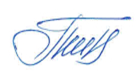 План воспитательных мероприятий на 2022-2023 учебный год2022 год посвящен культурному наследию народов России2023 год -  год педагога и наставника в РоссииДатаНаименованиеОтветственный01.09День Знаний По приказу01.09Всероссийский открытый урок «ОБЖ»Реус С.В.05.09Разговор о важномКлассные руководители02.09День солидарности в борьбе с терроризмомРеус С.В.12.09Разговор о важномКлассные руководители14-15.09Предвыборная кампанияКлассные руководители16.09День Здоровья/Выборы представителей ШСУПо приказу19.09Разговор о важномКлассные руководители26.09Разговор о важномКлассные руководители27.09День дошкольного работникаТимофеева Е.В.26-30.09Неделя безопасности дорожного движенияКлассные руководители30.09Первенство школы, легкая атлетикаИстомин К.А.03.10Разговор о важномКлассные руководители04.10Всероссийский открытый урок «ОБЖ»Реус С.В.05.10День СамоуправленияПо приказу10.10Разговор о важномКлассные руководители10-14.10Осенний фестиваль ГТО (по ступеням)Истомин К.А.17.10Разговор о важномКлассные руководители24.10Разговор о важномКлассные руководители31.10Разговор о важномКлассные руководители04.11День народного единстваПо приказу07.11Разговор о важномКлассные руководители14.11Разговор о важномКлассные руководители18.11Президентские состязания 5-8 классыИстомин К.А.21.11Разговор о важномКлассные руководители27.11День МатериПо приказу28.11Разговор о важномКлассные руководители01.12Всемирный день борьбы со СПИДомКлассные руководители05.12Разговор о важномКлассные руководители06-09.12Стрит бол по группам 5-6 класс; 7-8 класс; 9-11 классИстомин К.А.12.12Разговор о важном/День Конституции РФКлассные руководители19.12Разговор о важномКлассные руководители26-28.12Новогодние утренникиПо приказу09.01Разговор о важномКлассные руководители16.01Разговор о важномКлассные руководители23.01Разговор о важномКлассные руководители27.01День здоровья                      Истомин К.А.30.01Разговор о важномКлассные руководители06.02Разговор о важномКлассные руководители13.02Разговор о важномКлассные руководители20.02Разговор о важномКлассные руководители22.02День защитника Отечества/ Смотр песни и строяПо приказу27.02Разговор о важномКлассные руководители06-28.02Лыжные гонки (1-11 классы) Истомин К.А.01.03Всероссийский открытый урок «ОБЖ»Реус С.В.06.03Разговор о важномКлассные руководители07.03Международный женский деньПо приказу13.03Разговор о важномКлассные руководители20.03Разговор о важномКлассные руководители21-24.03Соревнования по настольному теннисуИстомин К.А.27.03Разговор о важномКлассные руководители03.04Разговор о важномКлассные руководители10.04Разговор о важномКлассные руководители12.04День космонавтикиПо приказу17.04Разговор о важномКлассные руководители17-21.04Весенний фестиваль ГТО по ступенямИстомин К.А.24.04Разговор о важномКлассные руководители28.04Всероссийский открытый урок «ОБЖ»Реус С.В.01-09.05Неделя славыПо приказу15.05Разговор о важномКлассные руководители22.05Разговор о важном/ День государственного флага РФКлассные руководители25.05Последний звонокПо приказу